T.C.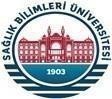 SAĞLIK BİLİMLERİ ÜNİVERSİTESİ…………………………..Dekanlığına / Müdürlüğüne7417 Sayılı Af Kanunu Kapsamında Kurumlar ArasıYatay Geçiş Başvuru DilekçesiÖĞRENCİNİN………………………….……………………………………………………………....Fakültenize/ Yüksekokulunuza 7417 sayılı Kanun kapsamından 2022-2023 Eğitim-Öğretim Yılı Güz Yarıyılı Ön Lisans / Lisans Programına Kurumlar Arası Yatay Geçiş yapmak istiyorum. İstenen belgeler Ek’te sunulmuş olup, beyan ettiğim bilgilerin veya belgelerin gerçeğe aykırı olması halinde hakkımda cezai işlem yapılmasını ve kaydım yapılmış olsa dahi silinmesini kabul ediyorum.Müracaatımın değerlendirilmesi hususunda gereğini arz ederim.….…/……./2022İmzaBAŞVURU BELGELERİYatay geçiş talebine ilişkin başvuru dilekçesi.Türkiye Cumhuriyeti Kimlik Belgesi Fotokopisi.7417 sayılı Kanun kapsamından yararlanarak yeniden öğrenciliğe kayıt yaptırdığına dair kendi üniversitesinden alınacak belge (Belge, Islak imzalı ve mühürlü / E-Devletten alınan doğrulama kodlu / E-imzalı olarak da kabul edilecektir.) Belgesi olmayanların başvuruları kabul edilmeyecektir.Öğrencinin af kapsamında yeniden kayıt yaptırdığı Üniversiteye, ilk kayıt esnasında ön lisans ve lisans programları için vermiş olduğu ÖSYS, YKS, LYS, YGS, DGS vb. Yerleştirme Sonuç Belgesi (Sonuç belgesi ÖSYM doğrulama kodlu olmalı veya kayıtlı olunan üniversite tarafından onaylatılmalıdır.)Eski öğrenciliği süresi içerisinde almış olduğu dersler var ise bu derslere ait transkript, (Belge, Islak imzalı ve mühürlü / E-Devletten alınan doğrulama kodlu / E-imzalı olarak da kabul edilecektir.)Eski öğrenciliği süresi içerisinde almış olduğu dersler var ise bu derslere ait ders içeriklerine dair onaylı belge, (Belge, Islak imzalı ve mühürlü / E-imzalı olarak da kabul edilecektir.)Disiplin cezası almadığına dair belge (disiplin cezası almış olanların başvuruları kabul edilmeyecektir.)Lisansüstü programlar için ayrıca kayıtlı bulunduğu programa giriş sırasında sunmuş olduğuALES, YÖKDİL/YDS, TUS vb. eşdeğer sonuç belgeleri,Erkek öğrenciler için Askerlik Durum Belgesi (Başvuru tarihleri arasındaki e-devlet üzerindenalınan belgeler kabul edilecektir.Zorunlu yabancı dil hazırlık sınıfı olan kısmen yabancı dilde eğitim veren programlara başvuranlar için ÖSYM tarafından yapılan veya Yükseköğretim Yürütme Kurulu tarafından uluslararası sınavlarla eşdeğerliliği kabul edilen ve Sağlık Bilimleri Üniversitesi Yabancı Dil ve Türkçe Hazırlık Sınıfı Eğitim Öğretim ve Sınav Yönergesinin eşdeğerlik tablosunda belirtilen yabancı dil sınav belgesi. (Eş değer yabancı dil sınav sonuç belgesi bulunmayanlar yapılacak olan sınava katılacaklardır.)Yabancı uyruklu öğrenciler için Türkçe Dil Yeterlik BelgesiLisansüstü programlar için başvuru yapacakları programa giriş sırasında vermiş olduklarıALES, YÖKDİL/YDS, TUS vb eşdeğer sonuç belgeleriAdı SoyadıT.C. Kimlik NoE-postasıTelefonuÖğrenime Devam EdilenYatay Geçiş İçin Başvuru YapılanÜniversiteFakülte /Yüksekokulu/ Meslek YüksekokuluBölümProgramSınıfı ve DönemiÖğrenim ŞekliGenel Ağırlıklı Not OrtalamasıGenel Ağırlıklı Not Ortalaması